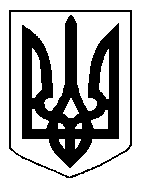 БІЛОЦЕРКІВСЬКА МІСЬКА РАДА	КИЇВСЬКОЇ ОБЛАСТІ	Р І Ш Е Н Н Я
від  27 лютого 2020 року                                                                        № 5023-91-VII

Про деякі питання організації надання невідкладної медичної допомоги в м. Біла Церква	Розглянувши звернення постійної комісії міської ради з питань освіти, науки, культури, мови, прав національних меншин, міжнародного співробітництва, інформаційної політики, молоді, спорту та туризму, соціального захисту, охорони здоров’я, материнства та дитинства від 25 лютого 2020 року № 68/02-17, відповідно до статті 351 Закону України «Основи законодавства України про охорону здоров’я», Закону України «Про державні фінансові гарантії медичного обслуговування населення», Закону України «Про екстрену медичну допомогу», постанов Кабінету Міністрів України від 18 грудня 2018 року № 1117 «Деякі питання реалізації державних гарантій медичного обслуговування населення за програмою медичних гарантій для первинної медичної допомоги на 2019 рік», від 25 квітня 2018 року № 410 «Деякі питання щодо договорів про медичне обслуговування населення за програмою медичних гарантій», п. 4 Критеріїв розподілу звернень залежно від стану пацієнта на екстрені та не екстрені, затверджених постановою Кабінету Міністрів України від 21 листопада 2021 року № 1119, наказів Міністерства охорони здоров’я України від 19 березня 2018 року № 504 «Про затвердження Порядку надання первинної медичної допомоги», від 29 липня 2016 року № 801 «Про затвердження Положення про центр первинної медичної медико-санітарної допомоги на положень про його підрозділи, зметою реалізації державної політики у сфері охорони здоров’я шляхом надання населенню невідкладної та консультативної медичної допомоги, міська рада вирішила:Включити до напрямків діяльності комунального некомерційного підприємства Білоцерківської міської ради «Міський центр первинної медико-санітарної допомоги № 1»діяльність, пов’язану з наданням невідкладної медичної допомоги з 01 квітня 2020 року за рахунок коштів міського бюджету.Доручити головному лікарю Комунального некомерційного підприємства Білоцерківської міської ради «Міський центр первинної медико-санітарної допомоги № 1» з метою організації надання невідкладної медичної допомоги населенню м. Біла Церква, забезпечити:організацію цілодобового графіку надання невідкладної медичної допомоги в тому числі у вихідні, святкові, неробочі дні та у нічний час;взаємодію відділення невідкладної медичної допомоги Комунального некомерційного підприємства Білоцерківської міської ради «Міський центр первинної медико-санітарної допомоги № 1» з Комунальним некомерційним підприємством Київської обласної ради «Київський обласний центр екстреної медичної допомоги та медицини катастроф», а також із соціальними службами, правоохоронними органами, підприємствами, установами та організаціями, органами місцевого самоврядування;надання невідкладної медичної допомоги в м. Біла Церква стосовно звернень пацієнтів, що належать до категорії не екстрених та направлення до пацієнтів бригад невідкладної медичної допомоги після отримання звернень, що належать до відповідної категорії обслуговування;видачу фельдшерської довідки про смерть в порядку, визначеному чинним законодавством України; медико-санітарний супровід бригадами невідкладної медичної допомоги спортивних та культурно-масових заходів, що проводяться Білоцерківською міською радою та її виконавчими органами, відповідно до вимог чинного законодавства з питань охорони здоров’я;укомплектування бригад відділення невідкладної медичної допомоги медичним персоналом та медикаментами для надання пацієнтам невідкладної медичної допомоги вдома, у тому числі у вихідні, святкові дні та у нічний час;технічне забезпечення та обслуговування транспортних засобів відділення, систем зв’язку з бригадами відділення невідкладної медичної допомоги;надання платних послуг з медичного обслуговування населення відповідно до чинного законодавства України;доправлення вузькопрофільних лікарів-консультантів до пацієнтів для забезпечення консультативною лікувально-діагностичною медичною допомогою у період з 20.00 до 08.00 за такої потреби;здійснювати інші передбачені законодавством заходи для надання невідкладної медичної допомоги дорослому та дитячому населенню м. Біла Церква.3. Контроль за виконанням рішення покласти на постійну комісію міської ради з питань освіти, науки, культури, мови, прав національних меншин, міжнародного співробітництва, інформаційної політики, молоді, спорту та туризму, соціального захисту, охорони здоров’я, материнства та дитинства.Міський голова									Геннадій ДИКИЙ